CINQUANTE-ET-UNIÈME SESSION ORDINAIRE	OEA/Ser.PDu 10 au 12 novembre 2021	AG/CG/ACTA 248/21Guatemala (Guatemala)	2 décembre 2021VIRTUEL		Original : espagnolCOMMISSION GÉNÉRALECOMPTE RENDU ANALYTIQUEDate :	Les 11 et 12 novembre 2021Lieu :		VirtuelPrésidence :		Ambassadeur Josué FialloReprésentant permanent de la République dominicaine près l'OEAVice-présidence : 	Ambassadrice María del Carmen RoquebertReprésentante permanente du Panama près l'OEARapporteur : 	Ambassadeur Samy Araya RojasReprésentant suppléant du Costa Rica près l'OEAMéthodologie de travail Au début de ses travaux, la Commission générale a adopté la « Méthodologie pour la négociation des projets de résolution au sein de la Commission générale », contenue dans le document portant la cote AG/CG/doc.1 (L-O/21) rev.1.Installation et élection du bureauLors de sa première séance plénière, tenue le 11 novembre 2021, l'Assemblée générale a installé la Commission générale de sa cinquante-et-unième session ordinaire et a élu par acclamation l'Ambassadeur Josué Fiallo, Représentant permanent de la République dominicaine près l'OEA, à la présidence de la Commission générale.Par la suite, conformément aux dispositions de l'article 24 du Règlement de l'Assemblée générale, la Commission générale, lors de sa première réunion (tenue également le 11 novembre 2021) a élu par acclamation à sa vice-présidence l'Ambassadrice María del Carmen Roquebert, Représentante permanente du Panama auprès de l'OEA, et au poste de Rapporteur l'Ambassadeur Samy Araya Rojas, Représentant suppléant du Costa Rica auprès de l'OEA.Attribution des sujetsLa plénière a confié au total trois projets de résolution et deux projets de déclaration à la Commission générale pour examen. Les quatre nouveaux projets été soumis dans le délai imparti. En ce qui concerne le cinquième projet de résolution, intitulé « Promotion et protection des droits de la personne », il a été renvoyé par la plénière car il n'avait été approuvé ni par la Commission des affaires juridiques et politiques du Conseil permanent, ni par le Conseil permanent lui-même. RéunionsLa Commission générale a tenu quatre réunions pour examiner les questions qui lui ont été confiées. Les délégations des 34 États membres étaient présentes, de manière virtuelle, aux trois réunions.Les première et deuxième réunions ont eu lieu le 11 novembre 2021 et ont duré respectivement une heure et quarante minutes et trois heures et quarante minutes. Les troisième et quatrième réunions se sont déroulées le 12 novembre 2021, et ont duré respectivement quarante minutes et vingt minutes, concluant leurs travaux à 14 h 39.La Commission générale a adopté, sans amendement, les projets d'ordre du jour contenus dans les documents AG/CG/OD-1 (L-O/21) et AG/CG/OD-2 (L-O/21).Les enregistrements audio des réunions sont disponibles en cliquant sur les liens suivants :Première réunion : https://scm.oas.org/audios/2021/AG51_Comision.General_AM_11-11-2021.mp3Deuxième réunion : https://scm.oas.org/audios/2021/AG51_Comision.General_PM_11-11-2021.mp3Troisième réunion : https://scm.oas.org/audios/2021/AG51_Comision.General_AM_11-12-2021.mp3Quatrième réunion : https://scm.oas.org/audios/2021/AG51_Comision.General_PM_11-12-2021.mp3Projets de résolution et de déclarationDans l'exercice des fonctions qui lui ont été confiées par la plénière de l'Assemblée générale, la Commission générale s'est mise d'accord par consensus sur le texte des cinq projets de résolution et de déclaration suivants relevant de sa compétence et les a renvoyés à la plénière pour examen et adoption :Projet de déclaration « Engagement renouvelé envers le développement durable dans les Amériques après la COVID-19 » [AG/CG/doc.2 (L-O/21) rev.2].Projet de résolution « Évolution de la pandémie de COVID-19 Projet de résolution « Promotion et protection des droits de la personne » [AG/CG/doc.4 (L-O/21)].Projet de déclaration sur la situation en Haïti [AG/CG/doc.5 (L-O/21)].Projet de résolution « La situation au Nicaragua » [AG/CG/doc.6 (L-O/21)].Rapport du Rapporteur :Le compte rendu complet des négociations qui ont eu lieu dans le cadre de la Commission générale, ainsi que toutes les observations faites et les détails des accords conclus, se trouvent dans le rapport du Rapporteur, document portant la cote AG/CG/doc.7(L-O/21).Conclusion des travauxLa Commission générale étant arrivée au terme de ses travaux, le Président a remercié les délégations pour leurs efforts et leur coopération lors de l'examen des projets confiés à celle-ci. Il a également exprimé sa gratitude au personnel du secrétariat de l'Assemblée générale pour son soutien. 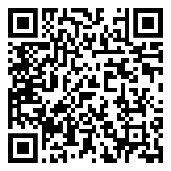 